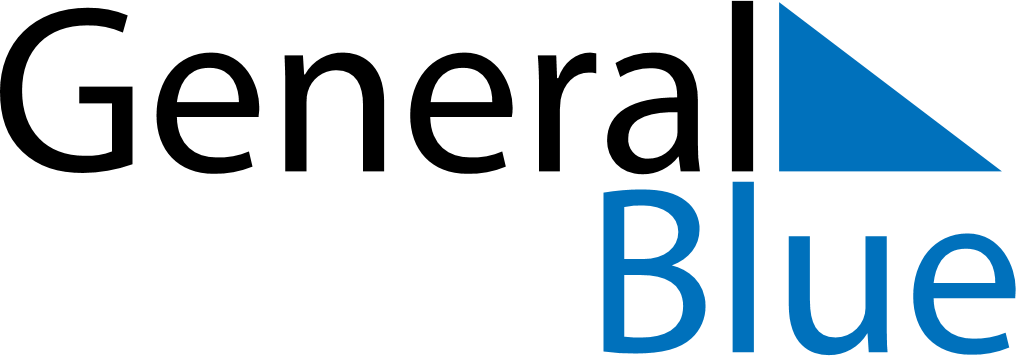 Quarter 4 of 2022Costa RicaQuarter 4 of 2022Costa RicaQuarter 4 of 2022Costa RicaQuarter 4 of 2022Costa RicaQuarter 4 of 2022Costa RicaOctober 2022October 2022October 2022October 2022October 2022October 2022October 2022SUNMONTUEWEDTHUFRISAT12345678910111213141516171819202122232425262728293031November 2022November 2022November 2022November 2022November 2022November 2022November 2022SUNMONTUEWEDTHUFRISAT123456789101112131415161718192021222324252627282930December 2022December 2022December 2022December 2022December 2022December 2022December 2022SUNMONTUEWEDTHUFRISAT12345678910111213141516171819202122232425262728293031Oct 12: Columbus DayDec 25: Christmas Day